Nil         in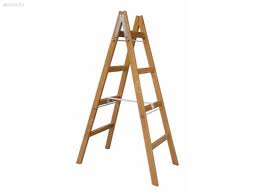 in   Nil   in  tin   tin   in.tin   tin   at-lani-ne   			at-laat-la  ni-ne  at-latin   tin   at-latin   tin   at-laan-ne   				at-laat-la   an-ne    at-la.tin   tin   at-latin   tin   at-la